Publicado en  el 14/03/2014 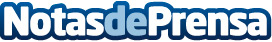 Fuerte Hoteles lanza una campaña de recogida de fondos para niños en riesgo de exclusión socialLa cadena andaluza Fuerte Hoteles, a través de su Fundación, lanza ‘EuroResponsable, 1€ que vale mucho +’,  una campaña de recogida de fondos destinados íntegramente a financiar PiveSport, un programa de integración social  para niños desfavorecidos a través del deporte.Datos de contacto:Fuerte Hoteles Nota de prensa publicada en: https://www.notasdeprensa.es/fuerte-hoteles-lanza-una-campana-de-recogida_1 Categorias: Turismo Solidaridad y cooperación http://www.notasdeprensa.es